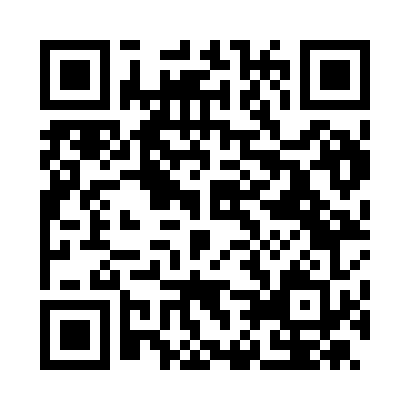 Prayer times for Ailoche, ItalyWed 1 May 2024 - Fri 31 May 2024High Latitude Method: Angle Based RulePrayer Calculation Method: Muslim World LeagueAsar Calculation Method: HanafiPrayer times provided by https://www.salahtimes.comDateDayFajrSunriseDhuhrAsrMaghribIsha1Wed4:146:141:246:258:3510:272Thu4:126:131:246:268:3610:293Fri4:106:111:246:278:3710:314Sat4:076:101:246:278:3910:335Sun4:056:081:246:288:4010:356Mon4:036:071:246:298:4110:377Tue4:016:061:246:308:4210:398Wed3:586:041:246:308:4410:419Thu3:566:031:246:318:4510:4310Fri3:546:021:246:328:4610:4511Sat3:526:001:236:338:4710:4712Sun3:505:591:236:338:4810:4913Mon3:475:581:236:348:5010:5114Tue3:455:571:236:358:5110:5315Wed3:435:561:236:358:5210:5516Thu3:415:541:246:368:5310:5717Fri3:395:531:246:378:5410:5918Sat3:375:521:246:378:5611:0119Sun3:355:511:246:388:5711:0320Mon3:335:501:246:398:5811:0521Tue3:315:491:246:398:5911:0722Wed3:295:481:246:409:0011:0923Thu3:275:471:246:419:0111:1124Fri3:255:461:246:419:0211:1325Sat3:235:461:246:429:0311:1526Sun3:215:451:246:439:0411:1727Mon3:205:441:246:439:0511:1828Tue3:185:431:246:449:0611:2029Wed3:165:431:256:449:0711:2230Thu3:155:421:256:459:0811:2431Fri3:135:411:256:459:0911:25